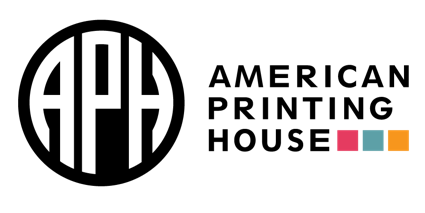 APH Resources Outreach Services APH HIVENational Prison Braille NetworkMuseumMigel LibraryHall of FameInSights Art ContestTyphlo & Tactus CompetitionAccessibility HubNIMACLouis DatabaseTactile Graphics Image LibraryBraille Tales program Registrations Links for Virtual LearningRegistration for Access Academy events: https://www.aph.org/educational-resources/training/access-academy/Registration for Connect Center events: https://aphconnectcenter.org/webinars/Registration for Partner Showcase events: https://www.aph.org/partner-showcase/APH’s YouTube ChannelAPH ConnectCenter The APH Information & Referral Hotline1-800-232-5463 (U.S. and Canada)  staffed M-F 8:00AM-8:00PM  ESTEmail: connectcenter@aph.org ConnectCalendarHive courses in Assessment Category: Evaluating Independent Living Skills Using the Functional Skills AssessmentEvaluation and Treatment of Children with CVIFrom Evaluation to Instruction Using the Barraga Visual Efficiency ProgramHive Course on the MantisQ40Products Access TechnologyChameleon20Decision-Making GuideFVLMA Practitioner’s Guidebook BrailleGoin’ On a Bear HuntHop-A-DotMantisQ40NewT Kit Reach and Match Splish the FishSix Little DotsAccess Academies: JAWS with GoogleJAWS with Google Docs https://www.youtube.com/watch?v=avAFBR1ckv8JAWS with Google ClassroomJAWS with Google ClassroomJAWS with Google SlidesJAWS with Google SlidesLeslie Weilbacher Outreach Specialist – Northwest Region American Printing House for the Blindaph.org  lweilbacher@aph.org